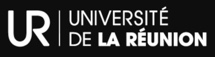 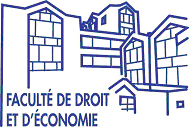 Un mini-rapport de stage est exigé pour les étudiants inscrits en Licence AES. La note se décompose de la façon suivante : Note 1 sur 20 points (40 %) : évaluée par l’entreprise.Note 2 sur 20 points (60 %) : évaluée par le tuteur universitaire.Le document à remettre se décomposera de la façon suivante : Page de garde : Titre du stageLieu d’accueilIntitulé du diplômeLogos de la Faculté de droit et d’économie et de l’UniversitéNuméro, nom et prénom de étudiantAnnée universitairePage 2 : fiche descriptive de l’organisme à compléterPage 3 : organigramme de l’organismePages 4 à 5 : restitution du stagePrésenter le sujet du stage, les objectifs à atteindre et le contexte.Décrire et exposer vos réalisations et vos missions. Si besoin, illustrer vos arguments avec des figures et/ou tableaux. Il est également possible de décrire un métier ou une thématique en reliant le choix de la structure d’accueil à votre projet professionnel. Exposer les compétences professionnelles mises en œuvre pour réaliser les missions, mais également les compétences acquises ou observées.Évoquer les difficultés rencontrées et les solutions mises en œuvre. Page 6 : conclusionCe que vous a apporté ce stage.Vos attentes et vos objectifs dans le cadre de votre future insertion professionnelle à court et à long termes.La mise en forme à respecter : Taille de police de caractères : 12Interligne : 1,5Justifier les paragraphesNuméroter les pages en indiquant le nombre de pagesRaison sociale :à compléterà compléterà compléterà compléterà compléterNom et prénom du dirigeant(e) :à compléterà compléterà compléterà compléterà compléterMél :à compléterà compléterTéléphone :Téléphone :à compléterEnseigne commerciale :à compléterà compléterà compléterà compléterà compléterLogo (éventuel) :à compléterà compléterà compléterà compléterà compléterDomaine d’activité :à compléterActivité réglementée : Activité réglementée :  Oui/non Oui/nonActivité relevant de :CFE                     ou                  Chambre des métiers et de l’artisanatCFE                     ou                  Chambre des métiers et de l’artisanatCFE                     ou                  Chambre des métiers et de l’artisanatCFE                     ou                  Chambre des métiers et de l’artisanatCFE                     ou                  Chambre des métiers et de l’artisanatForme juridique :à compléterà compléterà compléterà compléterà compléterNombre d’employés :à compléterà compléterà compléterà compléterà compléterClientèle :à compléter (particuliers, entreprises, collectivités, etc.)à compléter (particuliers, entreprises, collectivités, etc.)à compléter (particuliers, entreprises, collectivités, etc.)à compléter (particuliers, entreprises, collectivités, etc.)à compléter (particuliers, entreprises, collectivités, etc.)Capital social :à compléter €à compléter €à compléter €à compléter €à compléter €Accueil du public :Oui/non Oui/non Oui/non Oui/non Oui/non Site web :à compléter (créer un minilien si nécessaire)à compléter (créer un minilien si nécessaire)à compléter (créer un minilien si nécessaire)à compléter (créer un minilien si nécessaire)à compléter (créer un minilien si nécessaire)Siège social :à compléterà compléterà compléterà compléterà compléterActionnaire(s) :à compléterà compléterà compléterà compléterà compléter